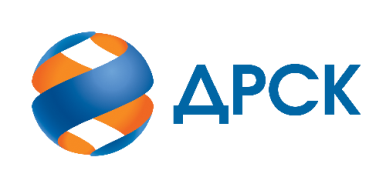 Акционерное Общество«Дальневосточная распределительная сетевая компания»ПРОТОКОЛ № 235/УР-РЗакупочной комиссии по аукциону в электронной форме с участием только субъектов МСП на право заключения договора на выполнение работ «Чистка просеки ВЛ-110 кВ Февральск-Коболдо 1,2» (закупка № 2401-РЕМ-РЕМ ПРОД-2020-ДРСК)СПОСОБ И ПРЕДМЕТ ЗАКУПКИ: аукцион в электронной форме с участием только субъектов МСП на право заключения договора на выполнение работ «Чистка просеки ВЛ-110 кВ Февральск-Коболдо 1,2» (закупка 2401-РЕМ-РЕМ ПРОД-2020-ДРСК).КОЛИЧЕСТВО ПОДАННЫХ ЗАЯВОК НА УЧАСТИЕ В ЗАКУПКЕ: 4 (четыре) заявки.КОЛИЧЕСТВО ОТКЛОНЕННЫХ ЗАЯВОК: 0 (ноль) заявок.ВОПРОСЫ, ВЫНОСИМЫЕ НА РАССМОТРЕНИЕ ЗАКУПОЧНОЙ КОМИССИИ: О рассмотрении результатов оценки первых частей заявок О признании заявок соответствующими условиям Документации о закупке по результатам рассмотрения первых частей заявокРЕШИЛИ:По вопросу № 1Признать объем полученной информации достаточным для принятия решения.Принять к рассмотрению первые части заявок следующих участников:По вопросу № 2Признать первые части заявок следующих Участников:282212, 283881, 285163, 286310удовлетворяющими по существу условиям Документации о закупке и допустить их к дальнейшему участию в аукционе, назначенном на 12.12.2019. Секретарь Закупочной комиссии 1 уровня  		                                        М.Г.ЕлисееваКоваленко О.В.(416-2) 397-242г.  Благовещенск«11» декабря 2019№ п/пИдентификационный номер УчастникаДата и время регистрации заявки28221202.12.2019 10:3928388103.12.2019 10:2228516304.12.2019 09:0428631005.12.2019 05:45№ п/пИдентификационный номер УчастникаДата и время регистрации заявки28221202.12.2019 10:3928388103.12.2019 10:2228516304.12.2019 09:0428631005.12.2019 05:45